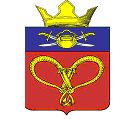 Администрация Нагавского сельского поселенияКотельниковского муниципального районаВолгоградской области404375,Волгоградская обл., Котельниковский р-н., ст. Нагавская, тел./ факс (84476) 7-31-10,ИНН-3413008776, КПП – 341301001,ОГРН -1053458080345E-mailnagavskaya2011@yandex.ru----------------------------------------------------------------------------------------------------------------------------------------ПОСТАНОВЛЕНИЕот 20 мая 2020г.                                                         № 35О создании муниципального унитарного предприятия «Нагавское»Нагавскогосельского поселения Котельниковского муниципального района Волгоградской областиВ целях организации водоснабжения населения и благоустройство территории Нагавского сельского поселения Котельниковского муниципального района Волгоградской области, руководствуясь ст.ст. 113, 114 ГК РФ, ст.ст. 2,8Федерального закона от 14.11.2002г. «О государственных и муниципальных унитарных предприятиях», п.3 ч.1 ст. 17 Федерального закона от 06.10.2003г. № 131 ФЗ «Об общих принципах организации местного самоуправления в Российской Федерации», Решением Совета народных депутатов Нагавского сельского поселения Котельниковского муниципального района Волгоградской области от 20 мая 2020 года №25/37«Об утверждении порядка создания, реорганизации и ликвидации муниципальных унитарных предприятий в Нагавском сельском поселении Котельниковского муниципального района Волгоградской области», Уставом Нагавского сельского поселения Котельниковского муниципального района Волгоградской области, администрация Нагавского сельского поселения постановляет:Учредить муниципальное унитарное предприятие «Нагавское» Нагавского сельского поселения Котельниковского муниципального района Волгоградской области.Утвердить прилагаемый Устав муниципального унитарного предприятия «Нагавское» Нагавского сельского поселения Котельниковского муниципального района Волгоградской области. (Приложение № 1).Сформировать уставной фонд муниципального унитарного предприятия «Нагавское» Нагавского сельского поселения Котельниковского муниципального района Волгоградской области путем передачи имущества, принадлежащего на праве собственности Нагавскому сельскому поселению по акту прием – передачи, согласно Приложению № 2.Назначить директором муниципального унитарного предприятия «Нагавское» Нагавского сельского поселения Котельниковского муниципального района Волгоградской области Романова В.И.Возложить полномочия заявителя при государственной регистрации, создаваемого муниципального предприятия на главу поселения П.А.АлпатоваП.А.Алпатову осуществить все необходимые мероприятия по государственной регистрации создаваемого муниципального предприятия «Нагавское».Контроль за выполнением настоящего постановления оставляю за собой. Глава Нагавского сельского поселения                                                                П.А.Алпатов